Women & RetirementSPRING FOCUS GROUPHigh Point Transitions, LLC | Virginia Macali, JD, MSRetirement Coaching for Professionals | Next Chapter Explorationshttp://www.virginiamacali.com/614.296.6287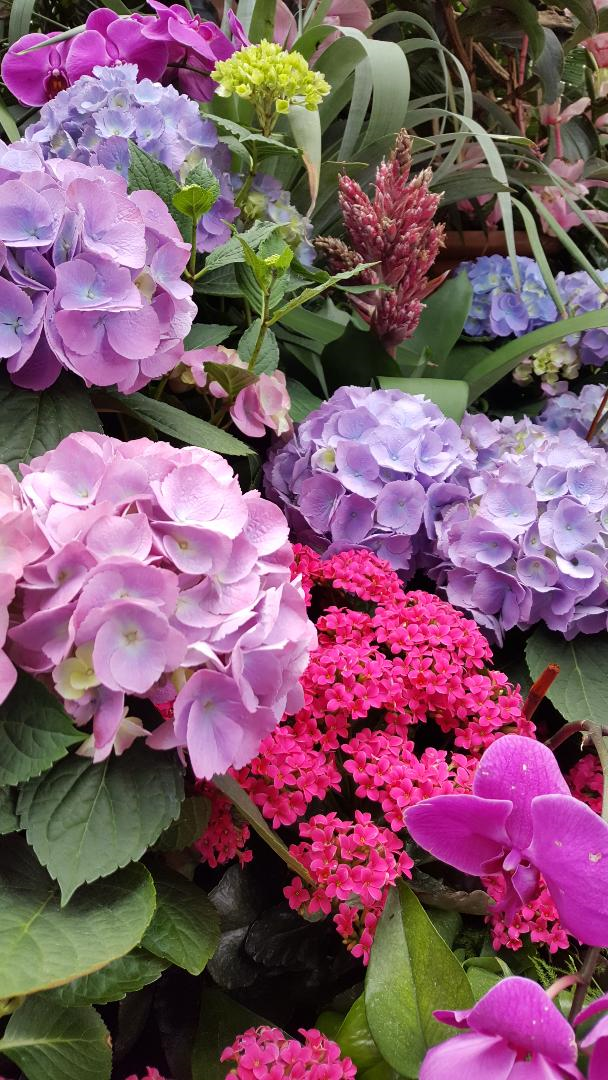 